Pélagie la sorcière – Valérie THOMASTEXTE 1     Pélagie  la sorcière  vivait dans une 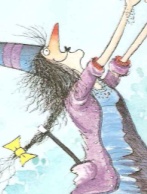 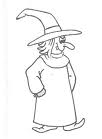 maison noire, au milieu de la forêt . La maison était noire à l’intérieur et à l’extérieur.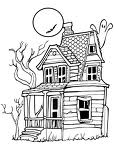 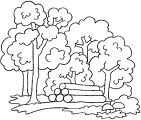 	Les tapis ? noirs !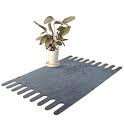 	Les chaises ? noires !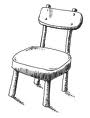 	Le lit  ? noir ! Les draps et les couvertures ? noirs aussi !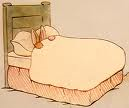 	Et la baignoire , elle était de quelle couleur ? noire !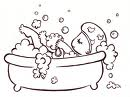 MOTS A RETENIR :      Pélagie			la sorcière   	la maison			   la forêtnoire	 noirs	 noires		noir 	le tapis				  la chaise    le lit			la baignoire